Catholic Education – Diocese of RockhamptonGrievance Form(You may also attach further documentation if you wish)For Grievance Manager UseYOUR DETAILSYOUR DETAILSYOUR DETAILSYOUR DETAILSYOUR DETAILSFamily name:Given names: Child’s nameChild’s school: Address: Address: Home phone:Home phone:Work phone: Mobile: Mobile: Email: PLEASE PROVIDE DETAILS OF THE COMPLAINTPLEASE GIVE DETAILS OF THE OUTCOME YOU ARE SEEKINGHAVE YOU PREVIOUSLY RAISED THIS CONCERN WITH A STAFF MEMBER (please )HAVE YOU PREVIOUSLY RAISED THIS CONCERN WITH A STAFF MEMBER (please )HAVE YOU PREVIOUSLY RAISED THIS CONCERN WITH A STAFF MEMBER (please )  Yes       No  Yes       No  Yes       NoIF YES, in what form?     Email	  Phone Call	  MeetingIF YES, in what form?     Email	  Phone Call	  MeetingWhen: Who dealt with the matter?What was the result?What was the result?What was the result?Signature: Date: Office Use Office Use Office Use Office Use Advice / Action (Please tick)Self-resolution   Assisted Self-resolution   Mediation   Intervention   Investigation     System Improvement Advice / Action (Please tick)Self-resolution   Assisted Self-resolution   Mediation   Intervention   Investigation     System Improvement Advice / Action (Please tick)Self-resolution   Assisted Self-resolution   Mediation   Intervention   Investigation     System Improvement Advice / Action (Please tick)Self-resolution   Assisted Self-resolution   Mediation   Intervention   Investigation     System Improvement Outcome: Outcome: Outcome: Outcome: Date Finalised:  Date Finalised:  Date Finalised:  Date Finalised:  Name of Grievance Manager: Date: FOR MATTERS REQUIRING FURTHER ACTIONFOR MATTERS REQUIRING FURTHER ACTIONReferred to: Referred by: Signature: Date: 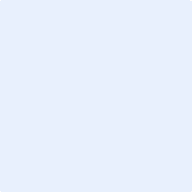 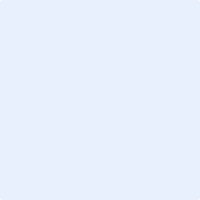 